ТЕМА 5. ПОПИТ, ПРОПОНУВАННЯ, ЇХ ВЗАЄМОДІЯ.Всі мікроекономічні суб’єкти взаємодіють через ринок, який характеризують такі основні змінні: попит, пропонування, ціна. Вони тісно пов’язані і взаємно впливають одна на одну, формуючи ринковий механізм саморегулювання. Поведінку покупців описує категорія „попит”, поведінку продавців – категорія „пропонування”. Ринкова ціна визначається як результат складної взаємодії продавців і покупців. 5.1. Аналіз попитуПокупці, які мають потребу у певних товарах, виходять на ринок і пред’являють попит. Попит – це форма вираження потреб, представлених на ринку і забезпечених грошовими засобами. Розрізняють індивідуальний попит – попит окремого споживача та ринковий попит, який складається з суми індивідуальних попитів.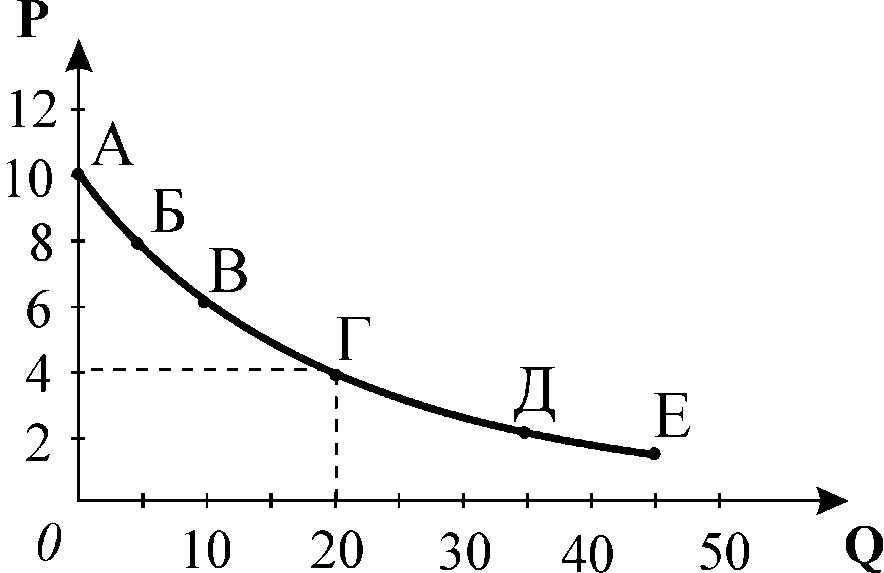 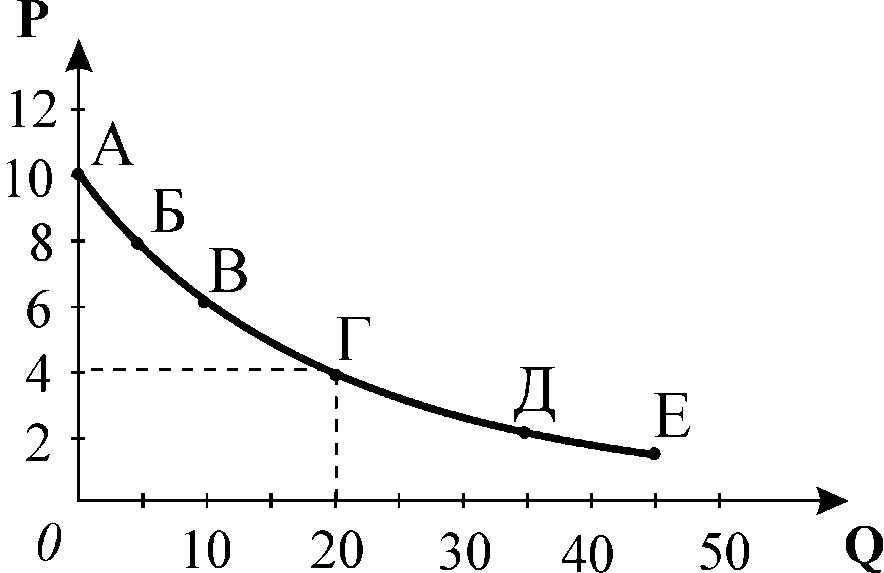 Попит – це множина співвідношень цін і відповідних кількостей товару. Попит, як взаємозв’язок ціни і кількості, можна зобразити графічно у вигляді кривої попиту (рис.2.1). Конкретну кількість товару, яку покупці бажають і можуть придбати за кожного рівня ціни, називають обсягом попиту. Його можна визначити за графіком як параметр точки на кривій попиту: наприклад, обсяг попиту на яблука за ціною 4 гривні за кг становить 20 кг на день.Закон попиту твердить, що між ціною і обсягом попиту існує обернений зв’язок: обсяг попиту скорочується зі зростанням ціни і зростає зі зниженням ціни.Математичним виразом закону попиту є функція попиту:  QD=f(P),                                                                      де     QD – обсяг попиту на товар,  D – попит,   P– ціна товару.Лінійна функція попиту описується  рівнянням:    QD=a–b·P.         Ціна є основною детермінантою попиту, зміна якої  спричиняє зміни в обсязі попиту, що графічно відповідає руху між точками на  даній кривій попиту (рис. 2.2). Нецінові детермінанти попиту спричиняють зміни у попиті, що графічно відповідає зміщенню всієї кривої попиту: праворуч-вгору, якщо попит зростає, і ліворуч-вниз, якщо попит скорочується (рис. 2.3). Нецінові детермінанти являють собою основні мотиви споживчого попиту. До нецінових детермінант попиту відносяться: смаки і уподобання споживачів; доходи споживачів; ціни сполучених товарів; кількість споживачів на ринку; очікування споживачів відносно майбутніх цін.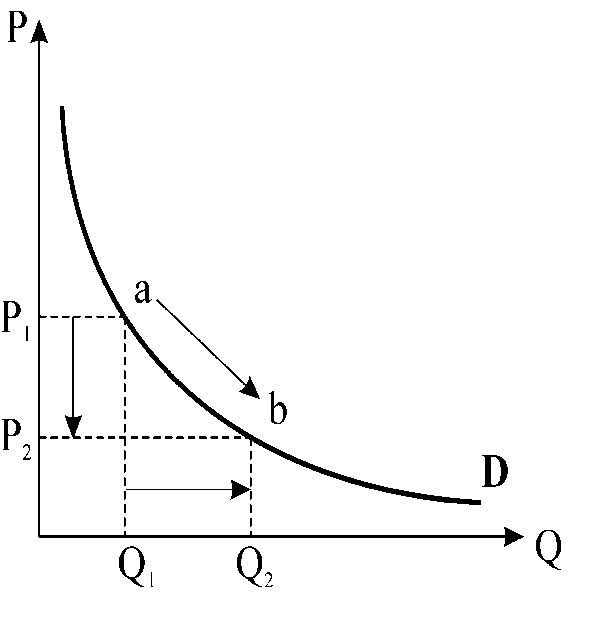 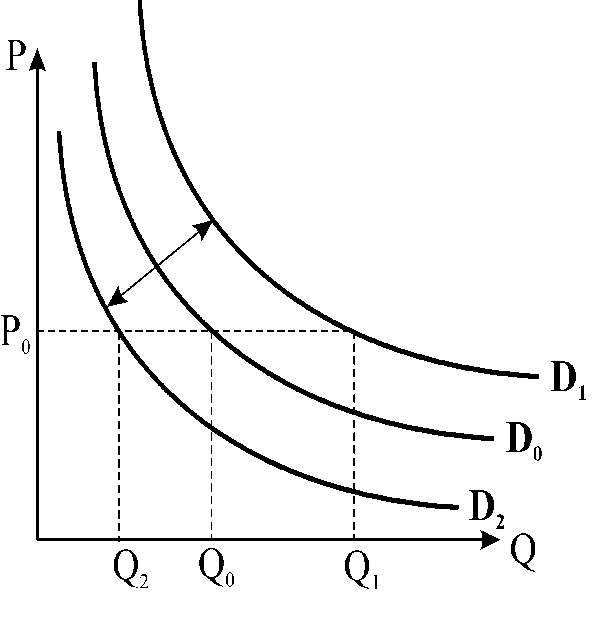 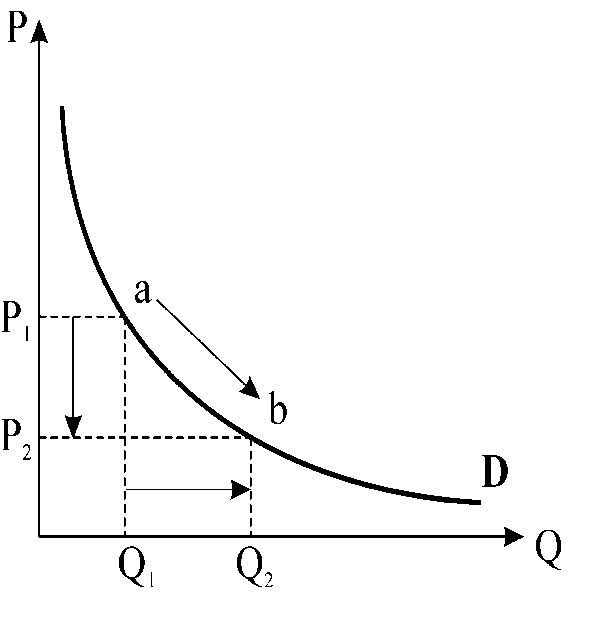 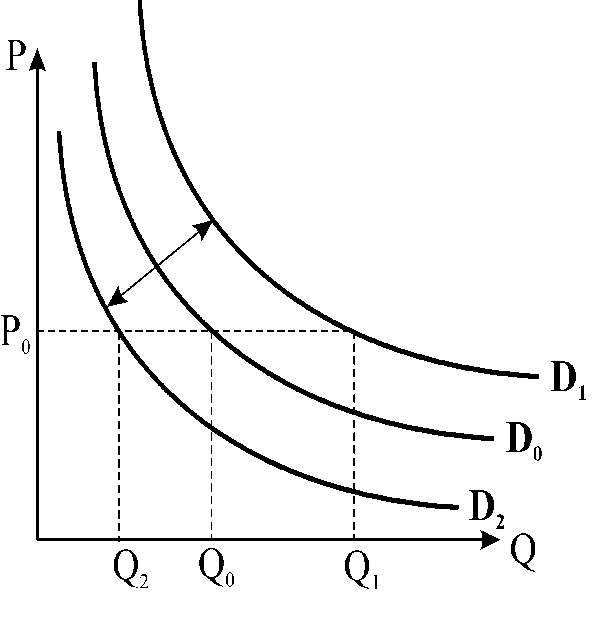 Смаки і уподобання споживачів визначаються звичаями, рекламою, модою, освітою і здатні змінювати попит в обох напрямках за незмінної ціни та інших рівних умов. Доходи споживачів чинять неоднозначний вплив па попит. Відповідно до динаміки попиту в залежності від динаміки доходів розрізняють:нормальні товари – це товари, попит на які зростає зі зростанням доходів споживачів, крива попиту зміщується праворуч. Абсолютна більшість товарів є нормальними; нижчі товари – це товари, попит на які скорочується зі зростанням доходу, а крива попиту зміщується ліворуч. До таких товарів можна віднести немодне вбрання, висококалорійні, з низьким вмістом вітамінів продукти, а також товари низької якості. Ціни сполучених товарів чинять взаємний вплив щодо попиту залежно від виду цих товарів. Розрізняють два види сполучених товарів: товари-субститути або взаємозамінні товари – це пари товарів, для яких зростання ціни одного викликає зростання попиту на інший товар, і навпаки. Наприклад, м’ясо і риба: з підвищенням ціни м’яса попит на рибу зросте незалежно від її ціни, що графічно відповідатиме зміщенню кривої попиту на рибу праворуч;товари-комплементи або взаємодоповнюючі товари – це пари товарів, для яких зростання ціни одного призводить до зменшення попиту на інший товар, і навпаки. Ці товари споживаються одночасно, наприклад, бензин і шини або інші запасні частини до автомобіля. З підвищенням ціни бензину попит на шини скоротиться, оскільки власники автомобілів будуть їздити менше. Графічно скороченню попиту на шини внаслідок підвищення ціни бензину відповідає зміщення кривої попиту ліворуч.Кількість споживачів на ринку – зі збільшенням числа покупців попит зростає, крива попиту зміщується праворуч, зі зменшенням – ліворуч за інших рівних умов.Очікування споживачів. Очікування зміни цін є фактором попиту, який набуває особливої актуальності в умовах інфляції. Очікування підвищення цін у майбутньому спричиняють зростання попиту у поточному періоді за інших рівних умов, крива попиту зміщується праворуч, і навпаки –  за умови очікування майбутнього зниження цін. Аналогічною є реакція споживачів в очікуванні підвищення або зниження доходу.З врахуванням нецінових детермінант попиту функція попиту може бути представлена формулою:    QD = f(P, ND) ,      де     ND –  нецінові детермінанти попиту.5.2. Аналіз пропонуванняПропонування – це кількість товарів, яка перебуває на ринку або може бути доставлена на ринок; визначається виробництвом, але не тотожне йому. Розрізняють індивідуальне пропонування, або пропонування окремої фірми, та ринкове пропонування, яке складається з суми обсягів індивідуального пропонування. На рішення фірм щодо пропонування, як і на рішення споживачів відносно покупок, в першу чергу впливає ціна. Ціна є основним індикатором, який показує, скільки і якої продукції виробляти.  Пропонування – це множина  співвідношень цін і відповідних кількостей товару. Конкретна кількість товару, яку продавці бажають та можуть продати на ринку за деякий період часу за певного значення ціни називається обсягом пропонування.Закон пропонування твердить, що між ціною та обсягом пропонування існує прямий зв’язок: обсяг пропонування зростає з підвищенням ціни і скорочується зі зниженням ціни.  Математичним виразом закону пропонування є функція пропонування:      QS=f(P),         де       QS – обсяг пропонування товару,           - пропонування.Лінійна функція пропонування може бути описана рівнянням:  QS= – c+d·P.                                                                                  Графічним відображенням функції пропонування є крива пропонування (рис. 2.4). 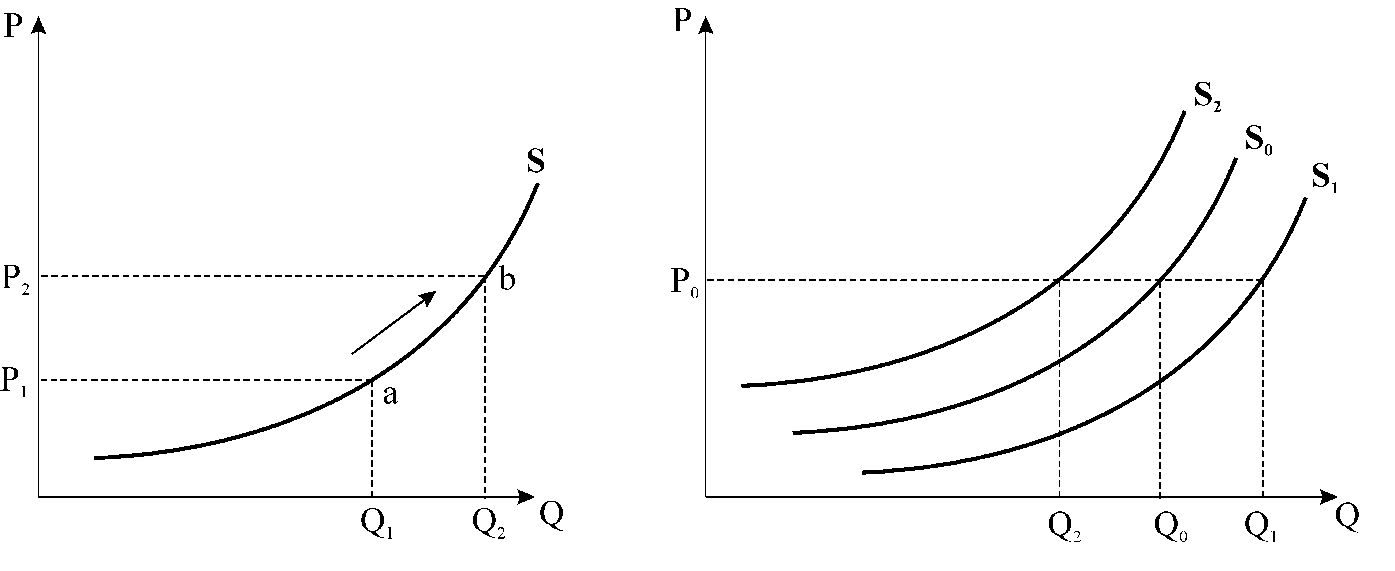 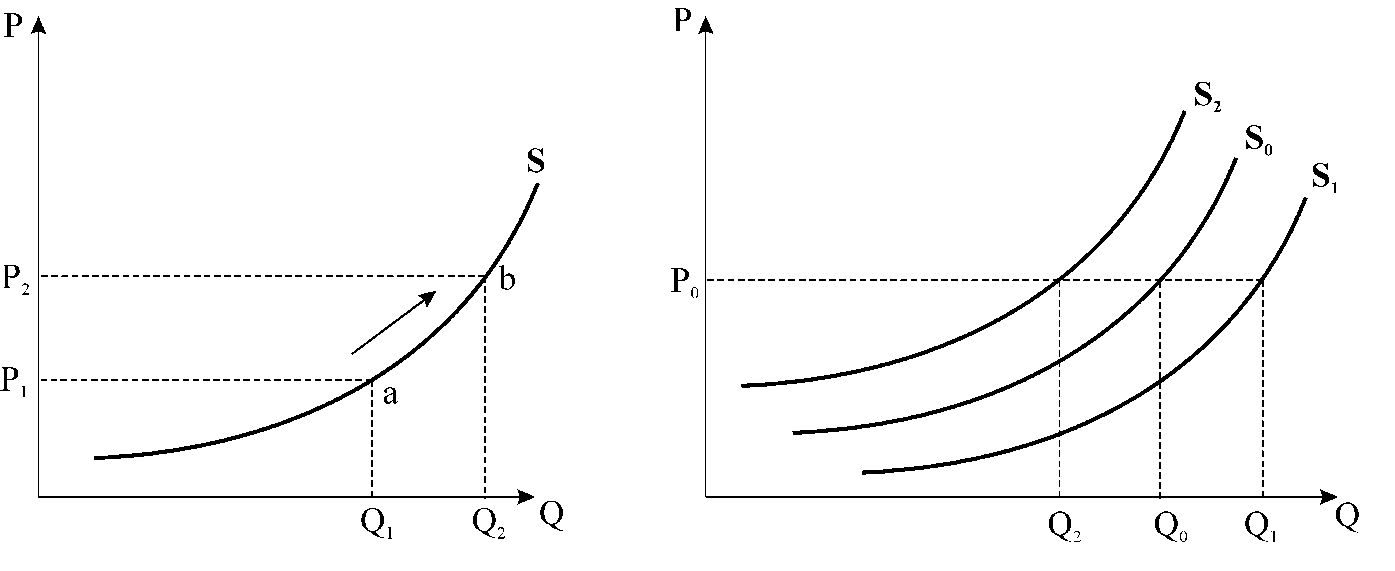 Зміни ціни спричиняють зміни в обсязі пропонування, що графічно відповідає руху між точками на даній кривій пропонування (рис. 2.4). Нецінові детермінанти спричиняють зміни у пропонуванні, що графічно відповідає зміщенню всієї кривої пропонування праворуч-вниз, якщо пропонування зростає, і ліворуч-вгору, якщо пропонування скорочується (рис. 2.5).До нецінових детермінант пропонування належать: ціни ресурсів; технології виробництва; кількість продавців на ринку; податки та дотації; зміни цін інших товарів; очікування зміни цін.Ціни ресурсів чинять вплив на пропонування через витрати виробництва. Зниження цін ресурсів дозволяє виробляти більше продукції. Наприклад, якщо ціни енергоносіїв або матеріалів знизяться, фірма за інших рівних умов зможе закупити більше ресурсів і виробити більше продукції. Крива пропонування зміститься праворуч. Більш досконалі технології виробництва дозволяють фірмі виробляти більше з тими ж самим ресурсами. Крива пропонування зрушиться праворуч. Збільшення числа продавців на ринку призводить до зростання пропонування, крива пропонування зміщується праворуч, і навпаки, зменшення числа продавців змістить криву пропонування ліворуч.Податки скорочують пропонування, якщо розглядаються виробниками як збільшення витрат виробництва. Субсидії, навпаки, покривають частину витрат виробника, внаслідок чого пропонування зростає. Податки зрушують криву пропонування ліворуч, дотації – праворуч.Зміни цін інших товарів чинять вплив на пропонування через зміни у структурі виробництва. Якщо, наприклад, фермер вирощує два види сільськогосподарської продукції – моркву та цибулю, і ціни на моркву зростають, фермеру буде вигідно збільшити угіддя під морквою за рахунок зменшення площ під цибулею. Пропонування цибулі зменшиться, хоча її ціна залишилася незмінною. Крива пропонування цибулі зміщується ліворуч.В очікуванні зміни цін поведінка продавців є прямо протилежною поведінці споживачів. Якщо виробники очікують зростання цін у майбутньому, вони вже сьогодні скоротять пропонування, розраховуючи продати свій товар згодом дорожче. Крива пропонування зміститься ліворуч. З врахуванням нецінових детермінант функція пропонування може бути представлена формулою:  QS = f(P, NS),      де       NS – нецінові детермінанти пропонування.5.3. Ринкова рівновага. Утворення ринкової ціни та її роль. Зміни у стані рівноваги Взаємодія попиту і пропонування визначає ринкову рівновагу. Ринкова рівновага – це стан ринку, за якого обсяги попиту та пропонування збігаються. Криві попиту і пропонування в точці кількісно-цінової рівноваги  перетинаються (рис. 2.6). 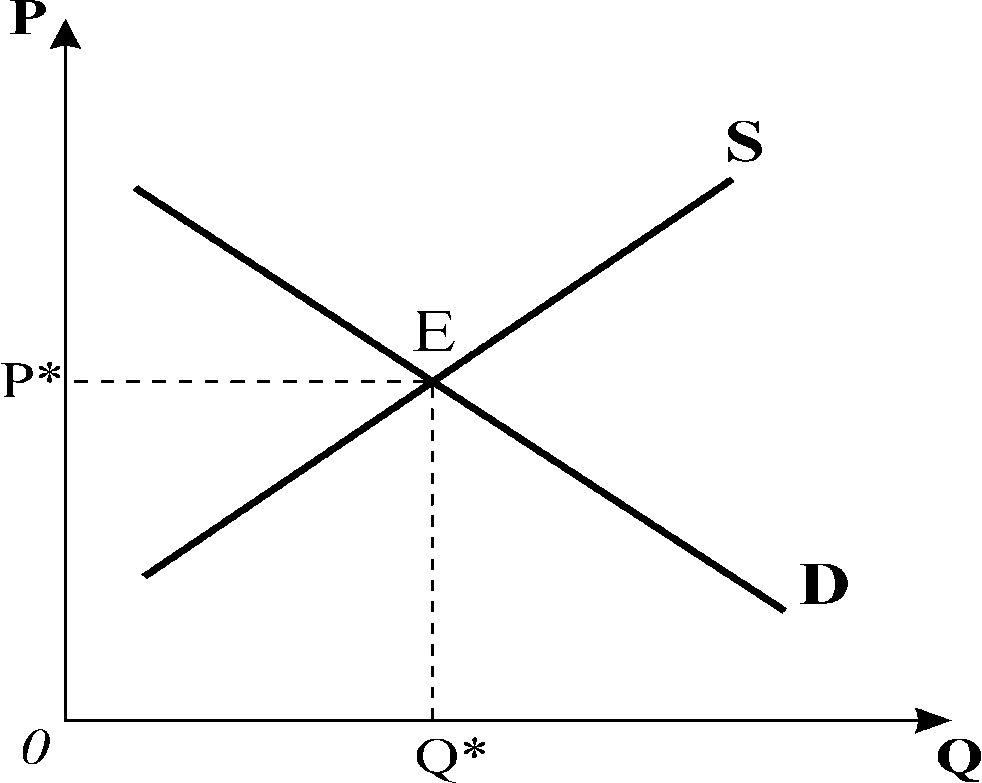 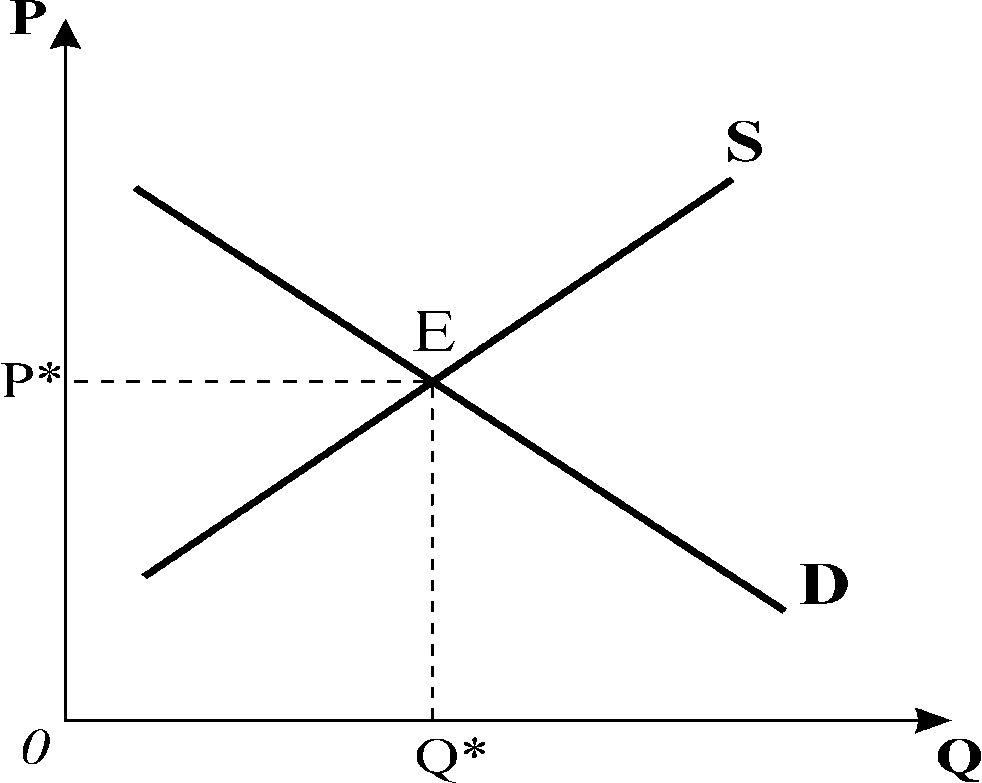 Ціна рівноваги – це ринкова ціна (P*), за якої обсяг попиту дорівнює обсягу пропонування. Це ціна, яка задовольняє і продавців, і покупців, за цією ціною їхні інтереси співпадають. У точці рівноваги відсутні як дефіцит, так і надлишок товарів, отже, зникають чинники, які спричиняють зміну ціни. Рівновага окремого ринку певного товару,  називається частковою рівновагою. Її умовою є:  QD=QS.                      Ринок не завжди перебуває в стані рівноваги, але завжди існує тенденція до вирівнювання обсягів попиту і пропонування. Якщо ціна відхиляється вгору від рівноважної, з’являється надлишок товарів у продавців, загострення конкуренції змушує їх знижувати рівень ціни до рівноважного, а якщо ціна опустилась нижче за рівноважну, то виникає дефіцит товарів і, користуючись конкуренцією серед покупців, продавці піднімають ціну (рис. 2.7). Отже, зміна ціни повертає ринок до попередньої рівноваги. Точка рівноваги є стійкою, а коливання ціни відіграє роль механізму саморегулювання ринкової системи. Але рівновага може змінитися під впливом будь-якої з нецінових детермінант. Точка рівноваги переміщується в нове положення і не повертається назад, ринкова система набуває нової рівноваги з іншими параметрами рівноважних цін і обсягу (рис.2.8). 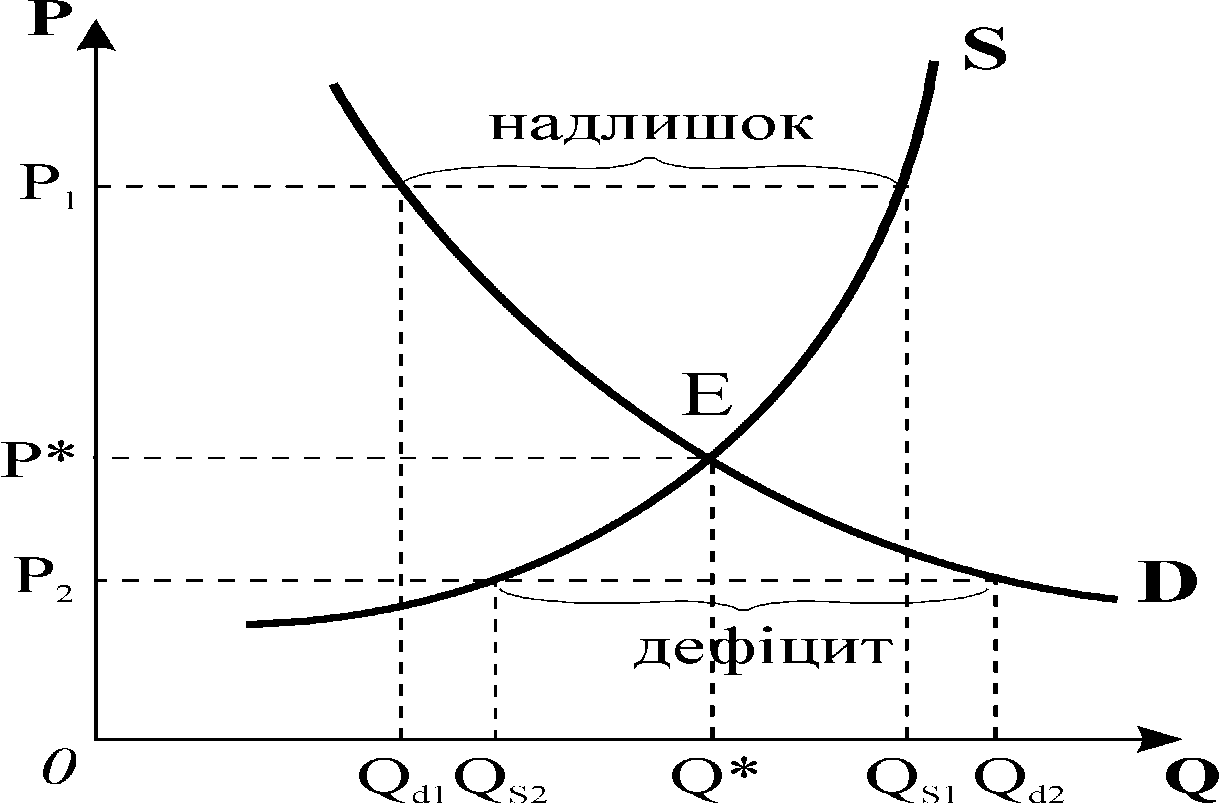 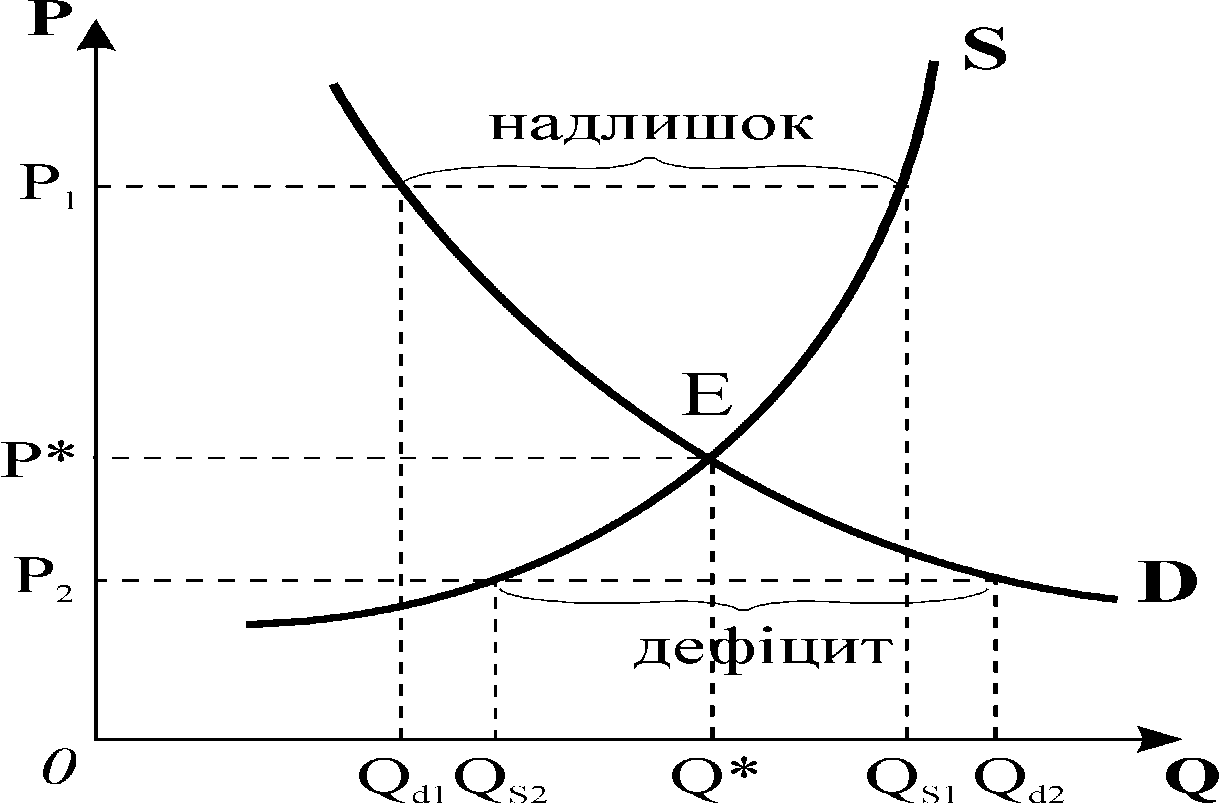 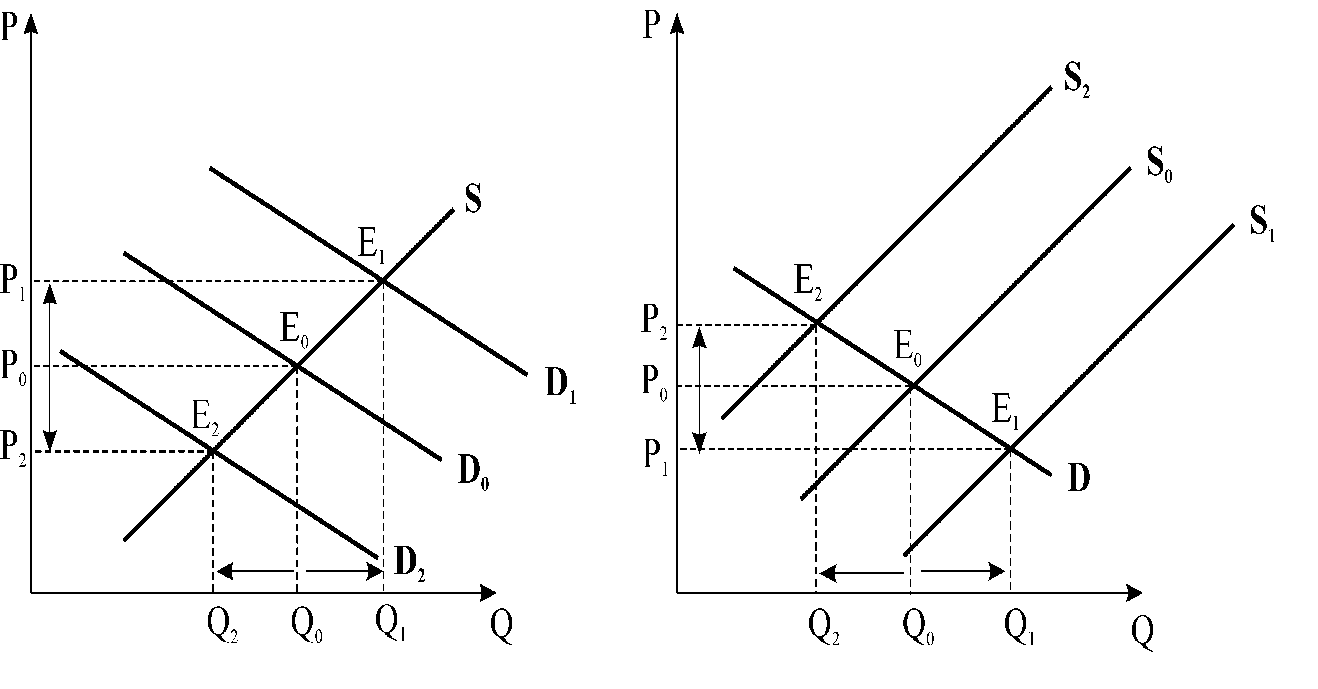 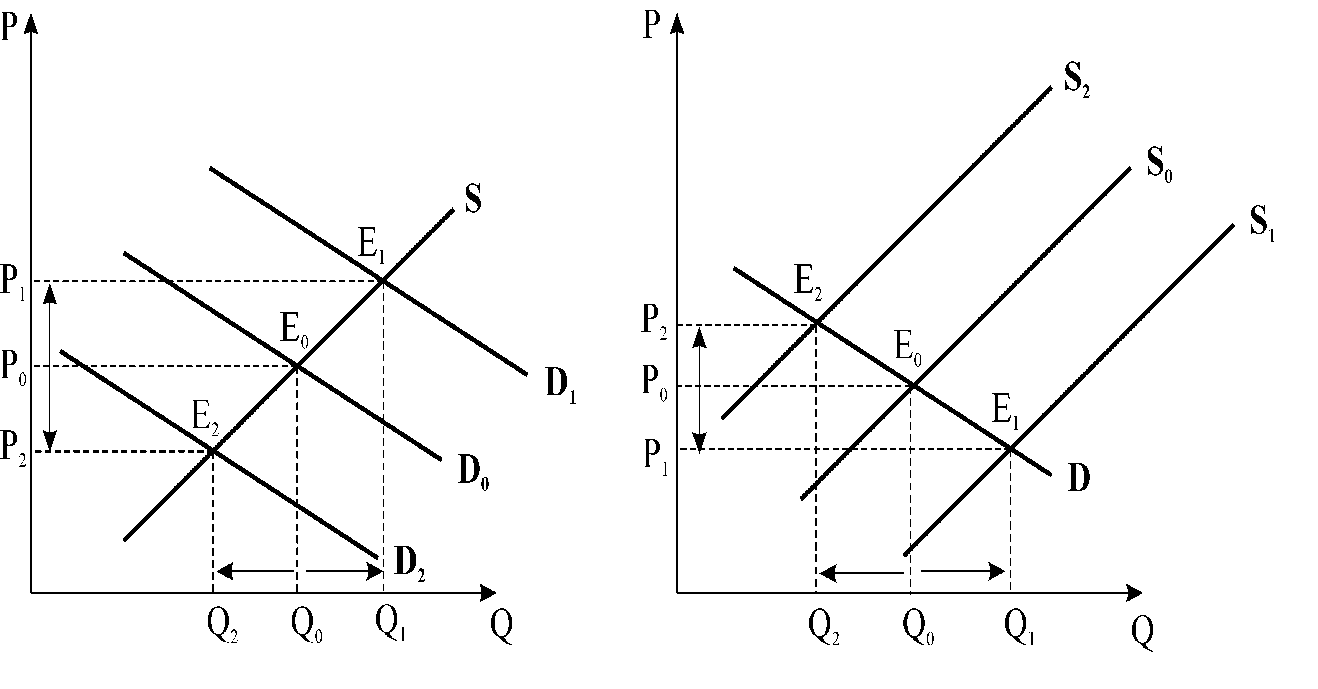 Якщо на ринку за інших рівних умов зростає (скорочується) лише попит, то рівноважна ціна і рівноважний обсяг продукції зростуть (скоротяться); якщо зростає (скорочується) лише пропонування, то рівноважна ціна зменшиться (збільшиться), а рівноважний обсяг зросте (скоротиться), Якщо одночасно зростають (скорочуються) і попит, і пропонування, рівноважний обсяг продукції зросте (скоротиться), але вплив на рівноважну ціну є невизначеним, він залежить від ступеня взаємних змін попиту та пропонування. Рівноважна ціна зменшиться, якщо попит зросте в меншій мірі, ніж пропонування, і зросте, якщо попит зростає в більшій мірі, ніж пропонування.Зміни параметрів ринкової рівноваги також можуть відбуватись в результаті втручання держави, коли вона встановлює податок на виробників або надає їм субсидію. Виробники розглядають податки як збільшення витрат виробництва, що за інших рівних умов означає скорочення пропонування, крива пропонування зміщується ліворуч. Зміщення кривої пропонування залежить не тільки від величини податку, але й від способу його стягнення.Податок може стягуватись як певна сума з одиниці товару або як відсоток до ціни товару. У випадку встановлення податку з одиниці товару на виробників крива пропонування зміщується паралельно до початкової  на величину податку  по вертикалі, точка рівноваги зміщується з  до  (рис. 2.9). 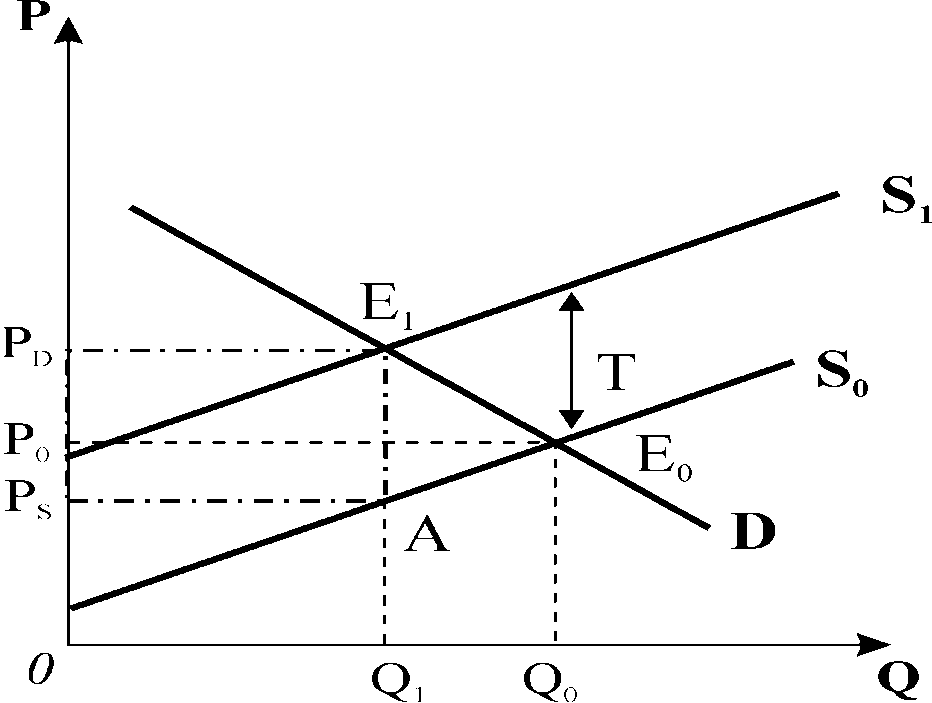 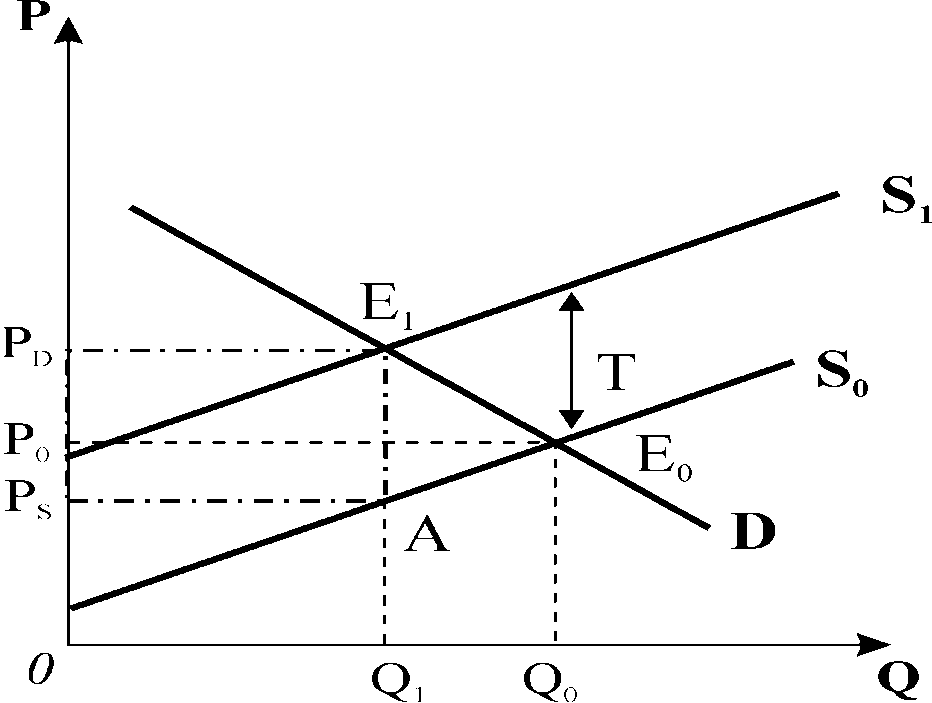 У точці нової рівноваги  ціна пропонування PS, яка визначає виторг продавців, відрізняється від рівноважної – ціни попиту, за якою купують товар покупці, на величину податку:  PD=PS+Т. За рівнянням рівноваги: а–b·(PS+Т) = – c+d·PS можна знайти ціну пропонування PS, а потім – нові ціну рівноваги та рівноважний обсяг.Площа прямокутника  визначає суму податкових надходжень.                            Параметри нової рівноваги після  введення  податку  також можуть бути визначені шляхом корекції рівняння пропонування:   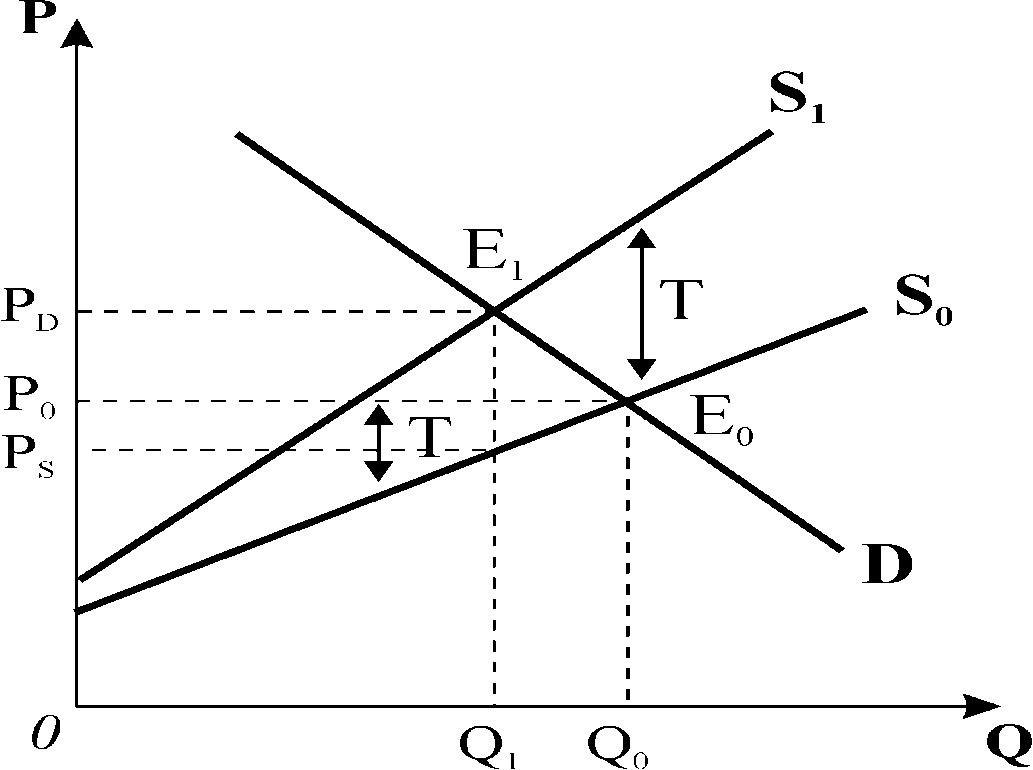 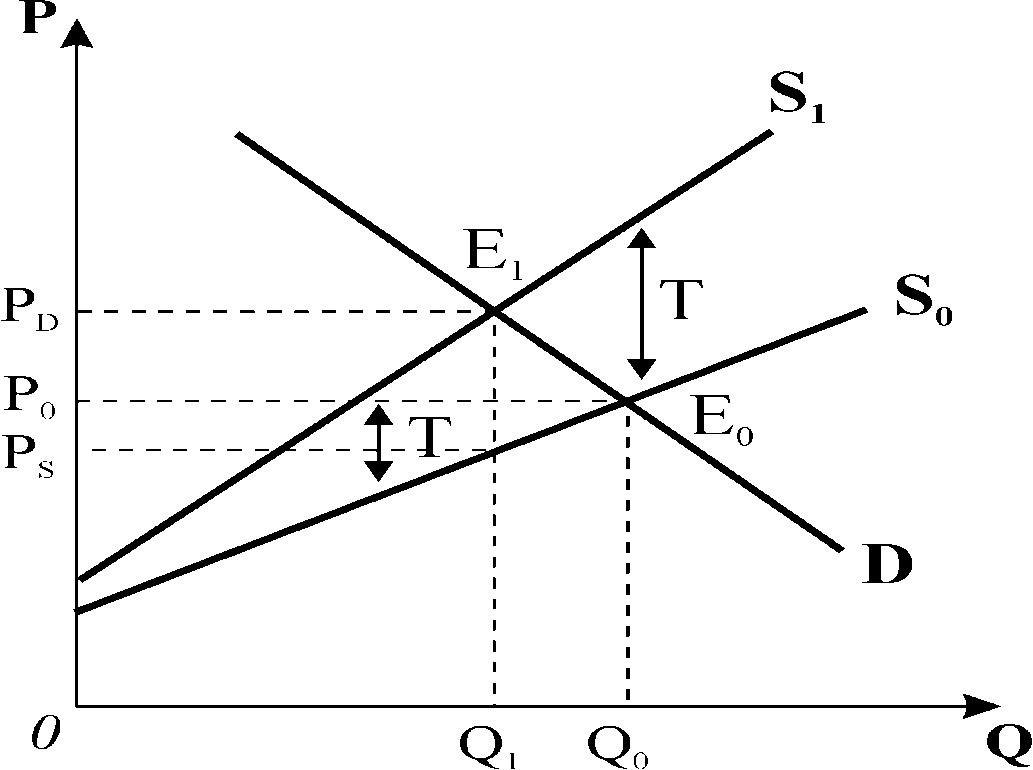 З встановленням відсоткового податку  крива пропонування також зміщується ліворуч, але не паралельно до попередньої. У цьому випадку змінюється і точка перетину кривої пропонування з відповідною віссю, і кут її  нахилу, оскільки має місце непропорційне зростання рівнів цін для різних обсягів пропонування (рис.2.10). Як і у випадку податку як суми з одиниці товару, ціна пропонування  відрізняється від ціни попиту, але співвідношення між ними інше: PD=(1+t)·PS,  де  t – ставка податку. З врахуванням ставки податку рівняння кривої пропонування матиме вигляд:                          Попит і пропонування мають властивість реагувати на зміну численних детермінант. Еластичність показує ступінь їх  чутливості до цих змін.5.4. Еластичність попиту та її видиЕластичність – це міра чутливості функціонально пов’язаних величин. Вона визначається як співвідношення процентних змін залежної і незалежної змінних.У мікроекономіці застосовується багато різних показників еластичності в залежності від чинників, що викликають зміну досліджуваного явища – попиту,  пропонування чи виробництва. Стосовно попиту розрізняють наступні види еластичності: еластичність попиту за ціною перехресну еластичність попиту  еластичність попиту за доходом Еластичність попиту за ціною – це процентна зміна обсягу попиту, спричинена однопроцентною зміною ціни даного товару: . Величина цінової еластичності попиту, як правило, виражається від’ємним числом, тому що відображає різноспрямовані зміни: коли ціна зростає, обсяг попиту зменшується, і навпаки. В аналізі часто знак “мінус” відкидають і порівнюють лише абсолютні значення показника (за модулем). Наприклад, якщо підвищення ціни на взуття на 20% викликало зменшення обсягу попиту на 5%, то цінова еластичність попиту на взуття становить: Застосовують два способи обчислення показника еластичності. Показник лінійної еластичності  визначає процентну зміну обсягу попиту у точці. Він обчислюється для випадку лінійної кривої попиту, заданої рівнянням , або у випадку незначної зміни ціни для нелінійної кривої попиту:                                               або                                  Показник дугової еластичності застосовується для вимірювання еластичності попиту в центральній точці інтервалу на певному відрізку кривої попиту і розраховується за середніми величинами ціни та обсягу:                          або          Еластичність лінійної функції попиту не постійна. Кожна лінійна крива попиту має два відрізки: верхній, в межах якого попит є еластичним, і нижній, в межах якого попит стає нееластичним, вони розмежовуються точкою одиничної еластичності (рис. 3.1). Для нелінійної функції попиту ця закономірність може виконуватись, а може й не виконуватись.Розрізняють наступні випадки цінової еластичності попиту.Попит еластичний, якщо , тобто однопроцентна зміна ціни призводить до більшої процентної зміни обсягу попиту.  Попит нееластичний, коли , тобто однопроцентна зміна ціни спричиняє менш ніж однопроцентну зміну обсягу попиту. Попит з одиничною еластичністю має місце, коли , тобто однопроцентна зміна ціни веде до однопроцентної зміни обсягу попиту.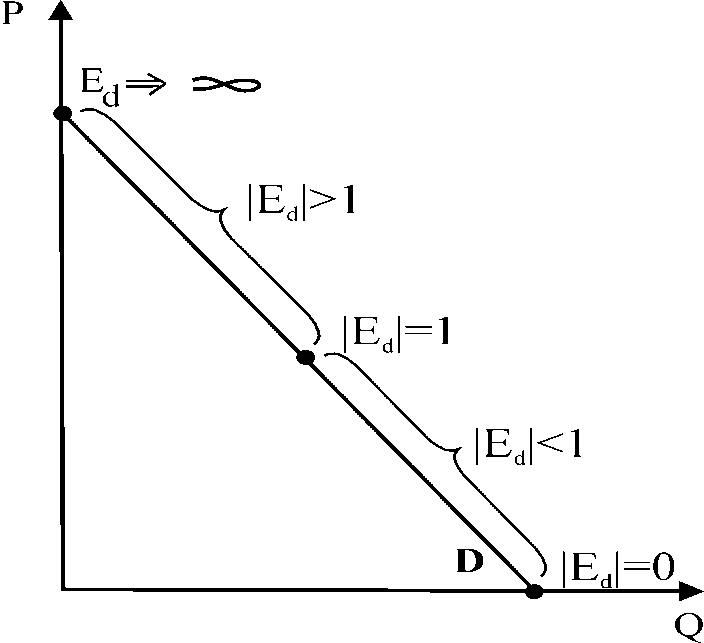 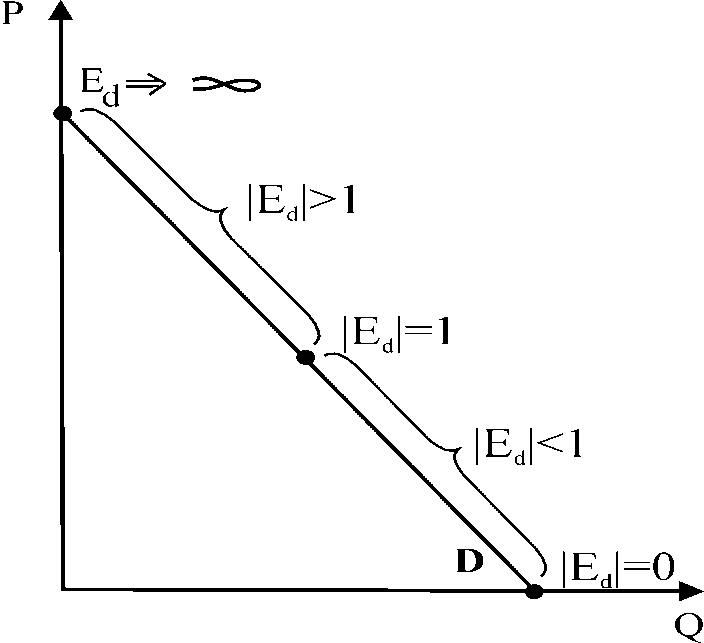 Існують також граничні випадки еластичності. Абсолютно еластичний попит має місце, коли , і означає, що споживачі купують товар у необмеженій кількості, але лише за однією ціною. Найменше зростання ціни зменшує попит до нуля, а будь-яке зниження ціни веде до безмежного його зростання. Крива попиту є горизонтальною лінією. Абсолютно нееластичний попит  має місце, коли , і означає, що покупці зовсім нечутливі до зміни ціни, незалежно від її рівня попит пред’являється на одну й ту саму кількість товару. Крива попиту має вигляд вертикальної лінії.Факторами цінової еластичності попиту  виступають: наявність товарів – замінників: чим більше близьких і досконалих замінників має товар, тим більш еластичним є попит на нього, і навпаки; питома вага товару у видатках споживача: чим більшу частку займає товар у видатках споживача, тим більш еластичним є попит на нього, і навпаки; фактор часу у споживанні: у короткостроковому періоді попит менш еластичний, ніж у довгостроковому, оскільки для зміни смаків, уподобань і структури споживання потрібен час; важливість товару для споживача: попит на товари першої необхідності є нееластичним, на предмети  розкоші – еластичним за ціною.За неціновими чинниками попиту розрізняють перехресну еластичність попиту та еластичність попиту за доходом. Обидва показники вимірюють, на скільки процентів зміститься крива попиту під впливом даного нецінового чинника.Перехресна еластичність попиту  – це процентна зміна обсягу попиту на один товар при зміні на 1% ціни іншого товару:                або                                                         Для товарів – субститутів перехресна еластичність попиту додатна , тому що при зростанні ціни одного товару обсяг його продажу зменшується, а попит на товар-замінник зростає. Для товарів – комплементів перехресна еластичність попиту від’ємна , оскільки зростання ціни одного товару призводить до зменшення обсягу попиту і на цей товар, і на товар–доповнювач. У випадку, коли два товари є незалежними у споживанні, перехресна еластичність попиту рівна нулю ().Еластичність попиту за доходом – це процентна зміна обсягу попиту, викликана однопроцентною зміною доходу:     або                               Еластичність попиту за доходом для нормальних благ є додатною (), для нижчих – від’ємною (), для нейтральних – нульовою (). Предмети розкоші мають еластичність попиту за доходом більшу за одиницю , предмети першої необхідності - меншу за одиницю .5.5. Еластичність пропонування Еластичність пропонування характеризує чутливість продавців (виробників) до зміни ціни на продукцію.Цінова еластичність пропонування – це процентна зміна обсягу пропонування, обумовлена однопроцентною зміною ціни товару:   Оскільки крива пропонування має позитивний нахил, то значення коефіцієнта еластичності пропонування завжди є додатним,: зміни цін і обсягів пропонування відбуваються в одному напрямку. Для пропонування, як і для попиту, розрізняють декілька випадків еластичності: еластичне пропонування , нееластичне пропонування , пропонування з одиничною еластичністю. Абсолютно нееластичне пропонування означає, що обсяг пропонування не реагує на зміни ціни. Крива пропонування є вертикальною прямою, 0. Абсолютно еластичне пропонування має місце, коли пропонування зовсім відсутнє доти, доки ціна не досягне певного рівня, за якого продавці готові продати будь-яку кількість продукції. В цьому випадку крива пропонування є горизонтальною лінією, а .Продавці також можуть переключатись з виробництва одного товару на виробництво іншого, тому і для пропонування застосовується показник перехресної еластичності, значення якого є від’ємним.Основним фактором еластичності пропонування є фактор часу. 5.6. Часові періоди і пристосування ринкуЧасові періоди є найважливішою характеристикою в мікроекономіці, вони враховуються при аналізі всіх змін у ринкових процесах і в сфері виробництва. Особливості реакції попиту та пропонування за часовими періодами ілюструють рис. 3.2 і 3.3.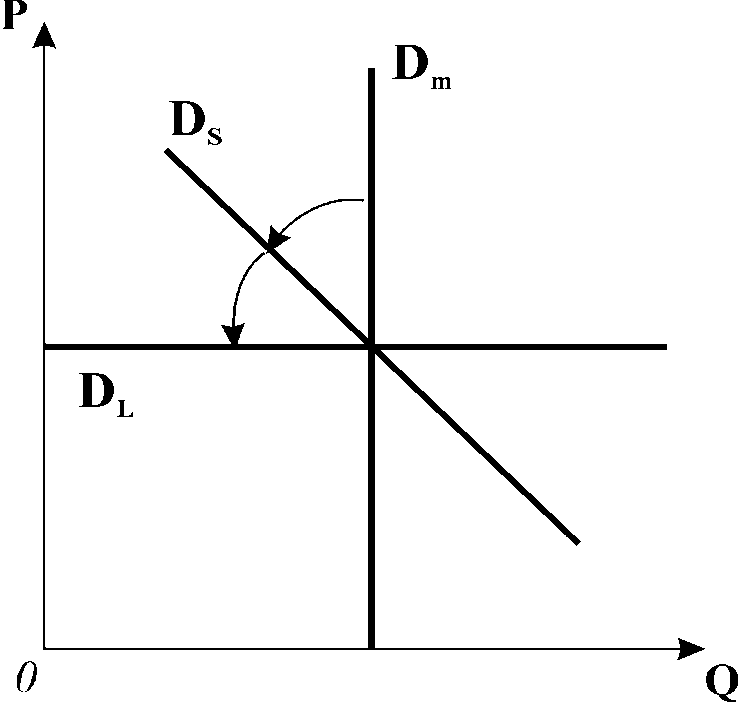 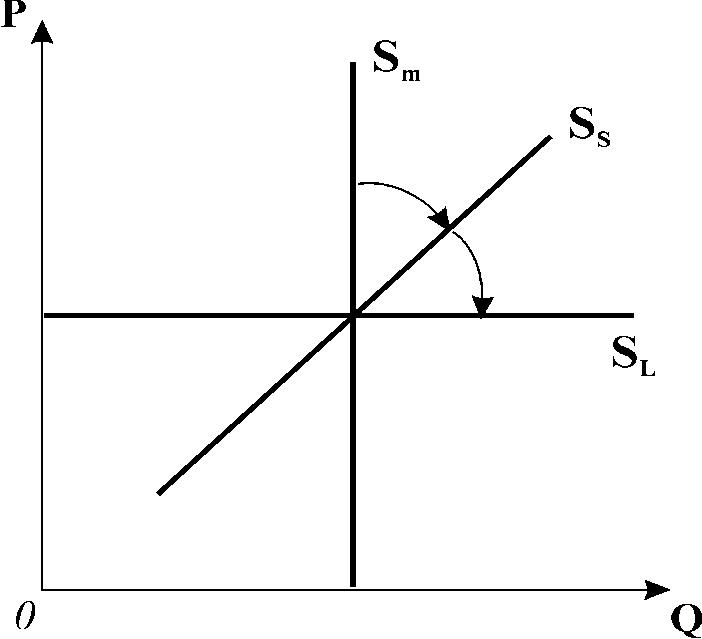 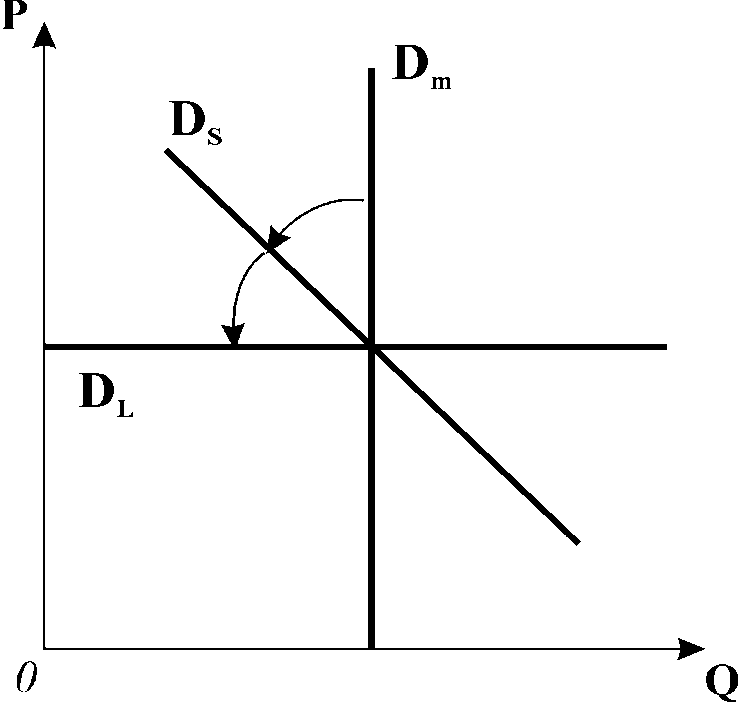 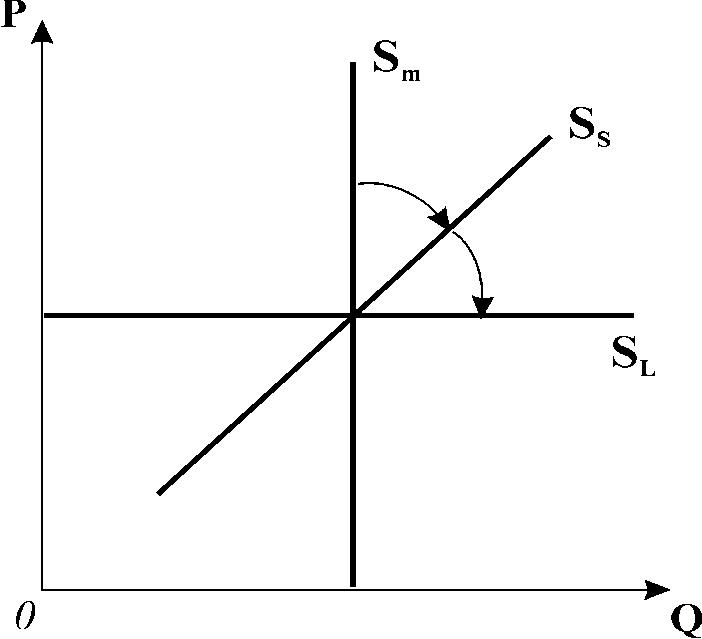 Розрізняють три часових періоди:  найкоротший (миттєвий) період - m- це період часу, протягом якого у попиті чи пропонуванні не відбувається жодних змін: ні продавці, ані покупці не встигають відреагувати на зміну ціни. Попит і пропонування є абсолютно нееластичними, відповідні криві є вертикальними прямими (Dm, Sm).короткостроковий період - s -  це період часу, протягом якого відбувається часткова адаптація виробників і споживачів до зміни ціни, а попит і пропонування стають більш еластичними.  Виробничі потужності залишаються незмінними, але виробники можуть збільшити випуск продукції за рахунок більш інтенсивного їх використання. Споживачі можуть знайти замінники певного товару або обмежити споживання. Попит і пропонування стають більш еластичними (криві DS, SS). довгостроковий період – l – це період, достатній для повної адаптації і покупців, і продавців до зміни ціни. За цей період виробники можуть розширити виробничі потужності. Споживачі можуть змінити смаки і уподобання. Попит і пропонування стають надзвичайно еластичними (криві DL, SL ).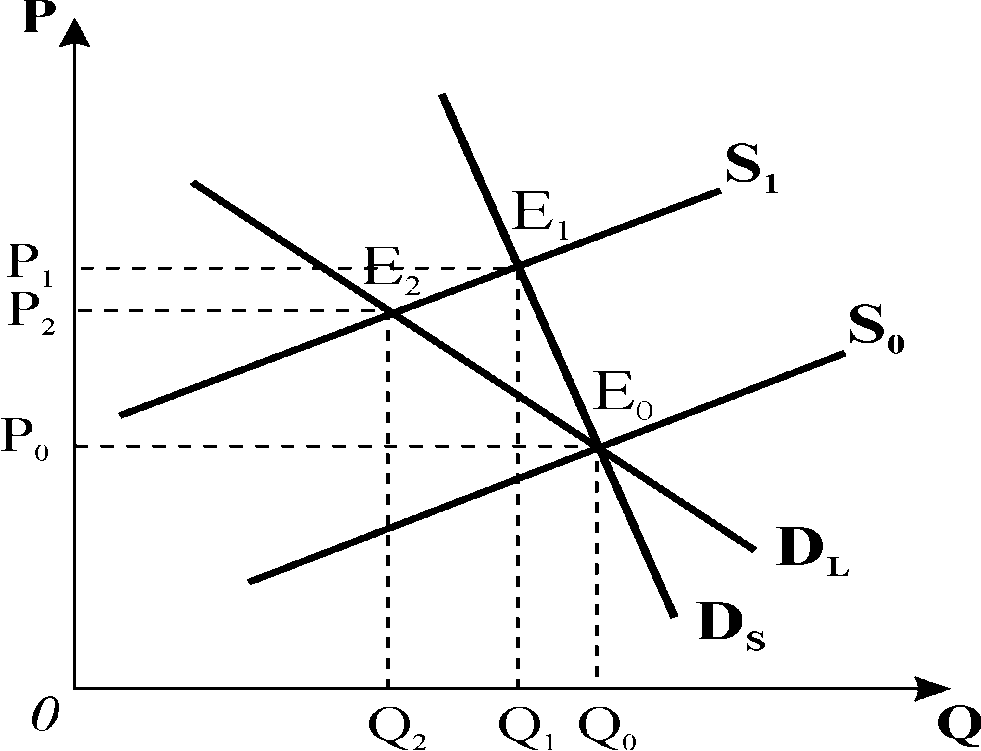 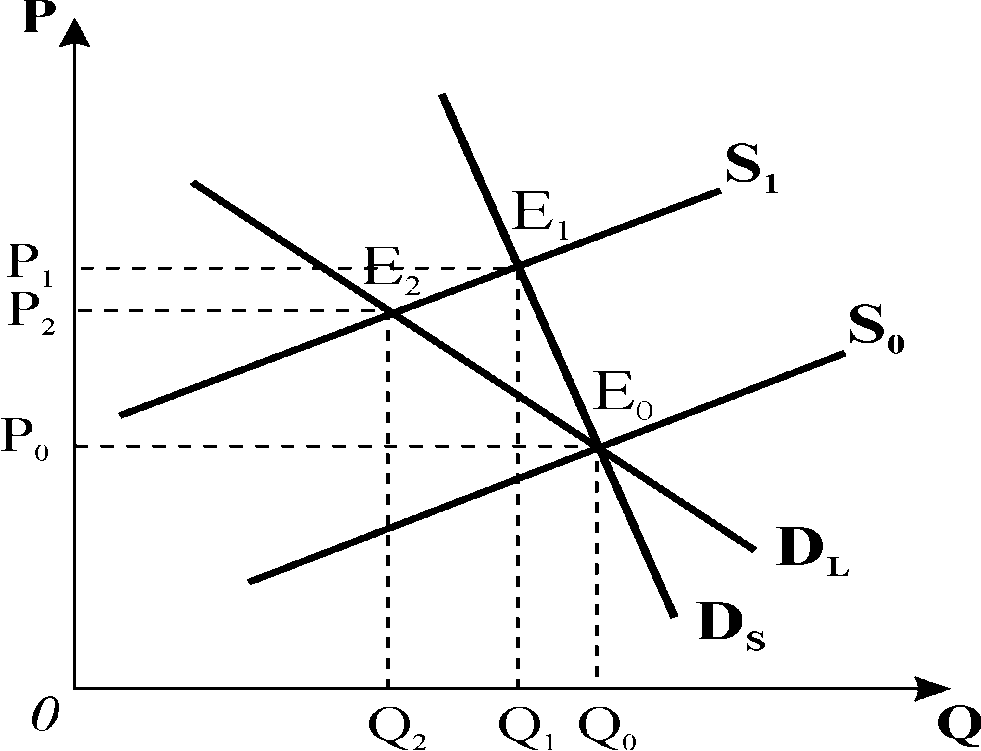 Пристосування ринку до змін у пропонуванні ілюструє рис. 3.4. Початкова рівновага встановлюється в точці , рівноважна ціна . При зменшенні пропонування до  у короткостроковому періоді точка рівноваги поступово переміщується вздовж кривої попиту до .  Оскільки короткострокова крива   є  досить стрімкою, попит нееластичний, ціна різко зростає з  до , а обсяг попиту знижується незначно, з  до . Різке зростання ціни спонукає споживачів до заміни дорогого товару дешевшим. З перебігом часу покупці змінюють свої смаки, знаходять все більше замінників. Довгострокова крива попитустає пологішою, а попит – більш еластичним. Рівновага зміщується у точку  вздовж кривої пропонування. При цьому ціна знижується з  до , а обсяг попиту значно зменшується до .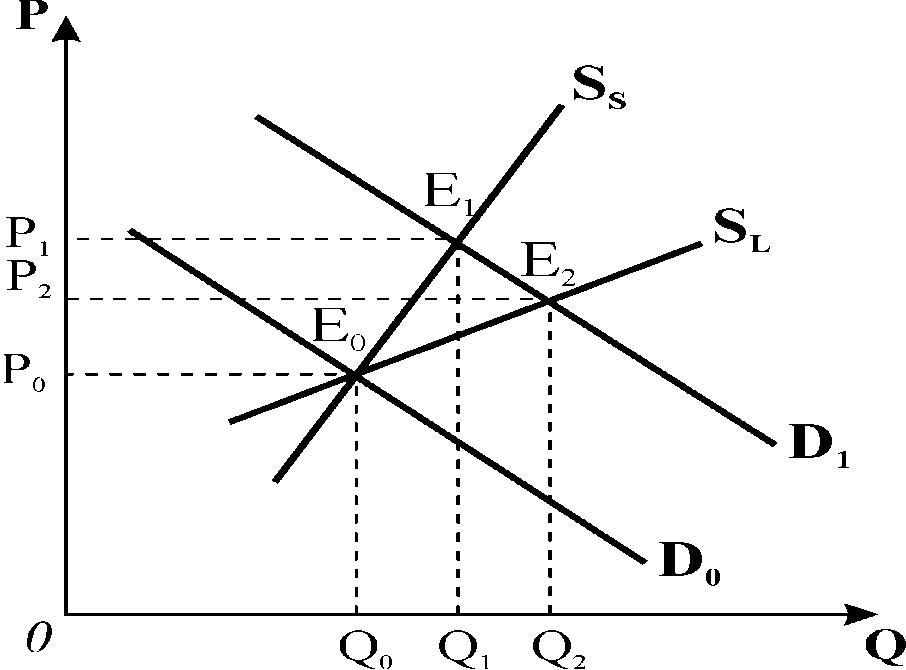 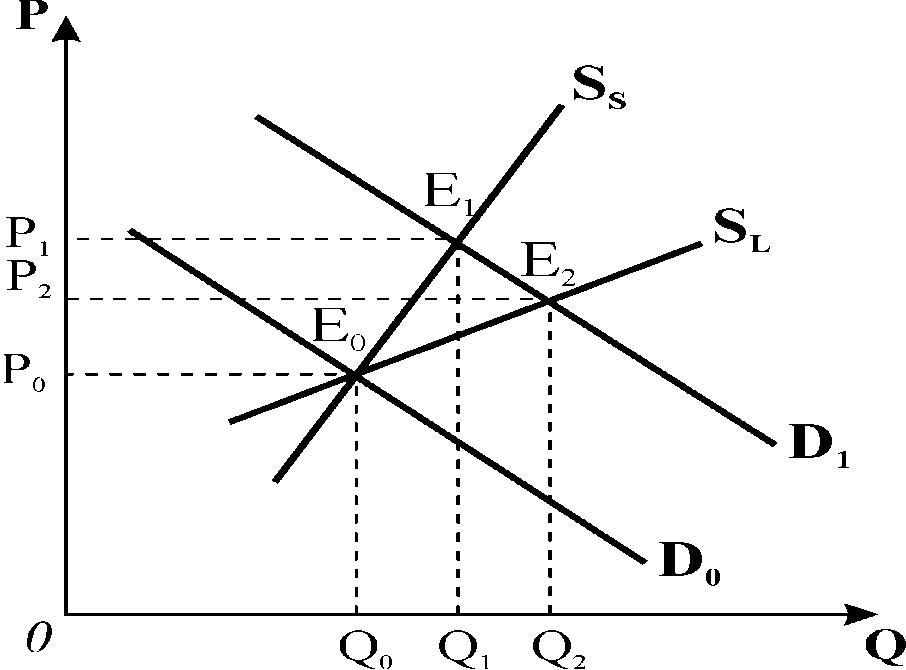 Пристосування ринку до змін у попиті ілюструє рис. 3.5. Початкова рівновага встановлюється в точці  на перетині кривих попиту і пропонування, значна крутизна якої демонструє його нееластичність у короткостроковому періоді. Припустимо, що доходи населення зросли, крива попиту зміщується праворуч у положення. Точка рівноваги переміщується  вздовж короткострокової кривої пропонування  до , ціна  стрімко зростає до , а обсяг пропонування  збільшується незначно – до ,  оскільки виробники можуть збільшити виробництво лише за рахунок його інтенсифікації.Поступово виробники нарощують потужності, і крива пропонування у довгостроковому періоді стає пологішою. Точка рівноваги переміщується до  вздовж нової кривої попиту , рівноважна ціна знижується до , а  рівноважний обсяг продукції  зростає до . Отже, як і в попередньому випадку, в короткостроковому періоді в першу чергу відстежується реакція ціни, значне підвищення якої сигналізує виробникам, що нарощувати виробництво вигідно.Загалом аналіз пристосування ринку до змін у попиті та пропонуванні показує, що у короткостроковому періоді на ці зміни найбільше реагує ціна, у довгостроковому періоді – обсяги продукції; а еластичність попиту і пропонування за ціною у довгостроковому періоді є значно вищою, ніж у короткостроковому.5.7. Практичне застосування теорії еластичностіКонцепція еластичності має численні сфери практичного застосування. Однією з них є визначення цінової стратегії продавців: яку ціну призначити, щоб отримати найбільший виторг, чи варто її знижувати або підвищувати. Сукупний виторг продавців (TR=P·Q), одночасно є видатками покупців, тому зв’язок між показником еластичності і зміною видатків представляє інтерес для обох сторін. 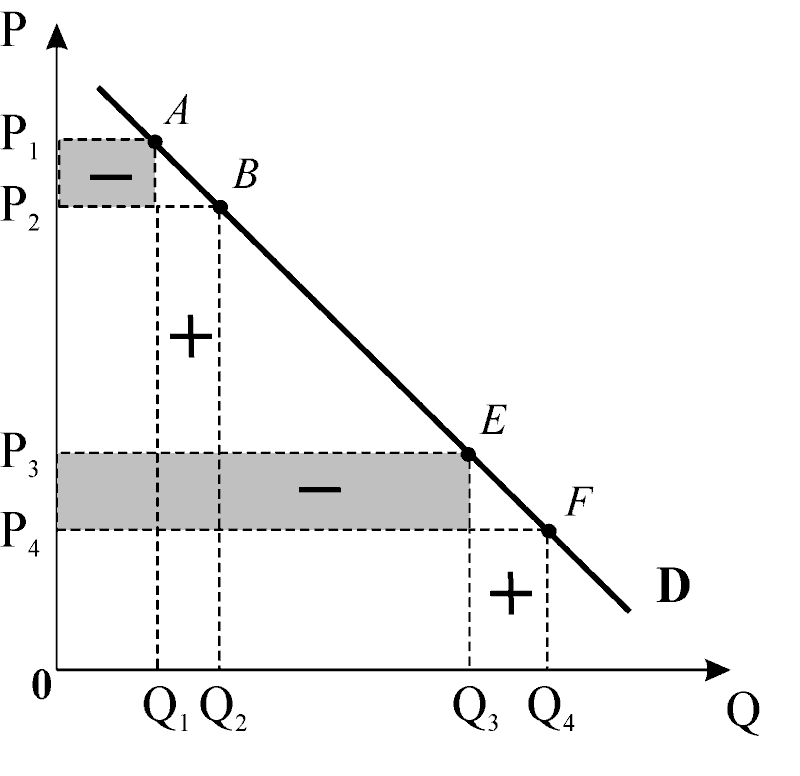 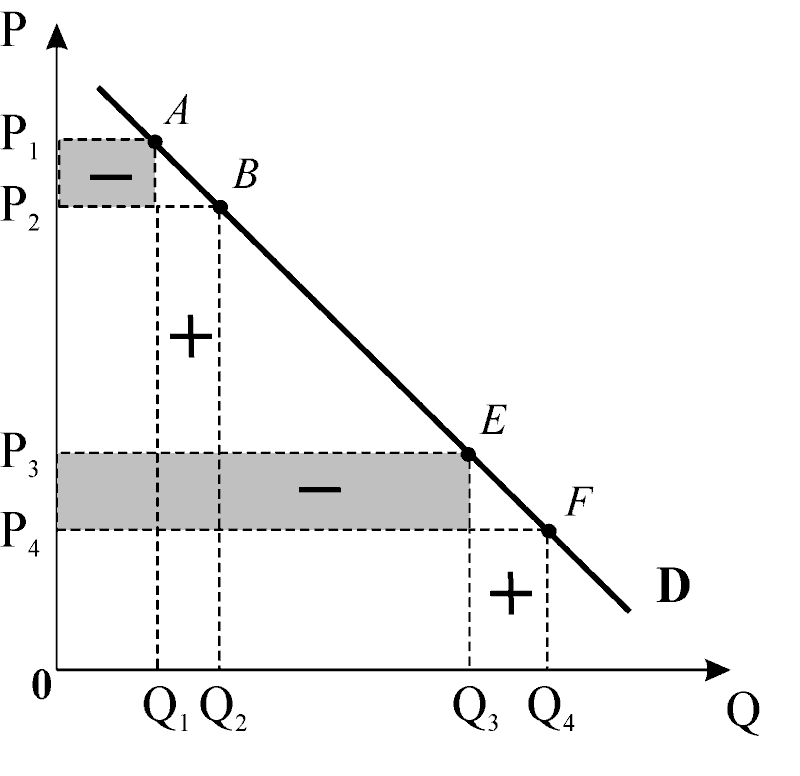 На рис. 3.6. зміни видатків покупця (виторгу продавця) зображені прямокутниками (+,–). На верхньому відрізку кривої попиту, де попит на товар еластичний, зростання виторгу за рахунок збільшення обсягу продажу (+) перевищує його втрати від зниження ціни з до . У нижній частині кривої, де попит нееластичний, втрати виторгу від зниження ціни (–) перевищують приріст (+), отже, знижувати ціну нема сенсу.Таким чином, якщо попит на товар еластичний,  ціна і виторг змінюються у протилежних напрямках, якщо попит нееластичний, виторг і ціна змінюються в одному напрямку. У випадку одиничної еластичності видатки покупців і виторг продавців не змінюються зі зміною ціни. У точці одиничної еластичності () виторг досягає максимальної величини, що  ілюструє крива  TR на рис. 3.7. 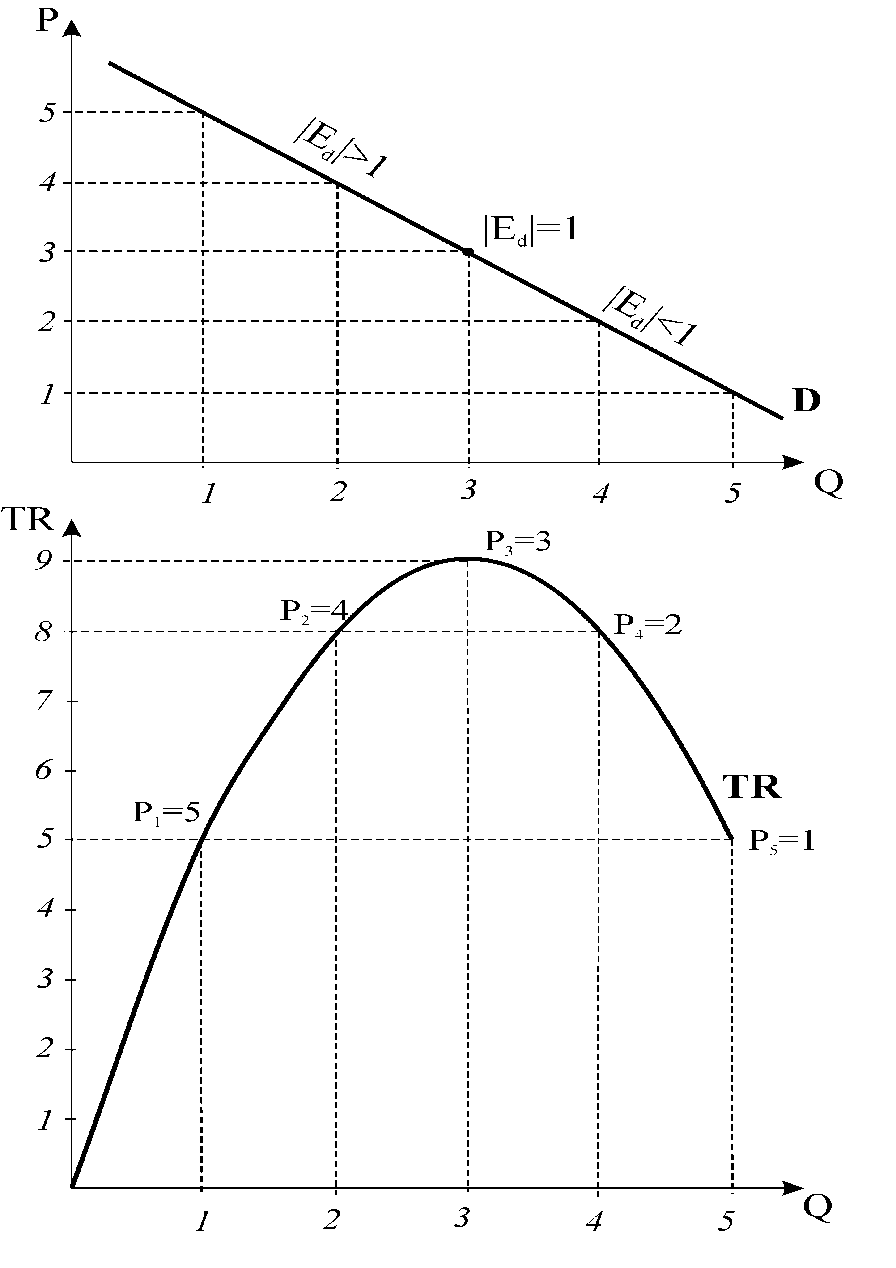 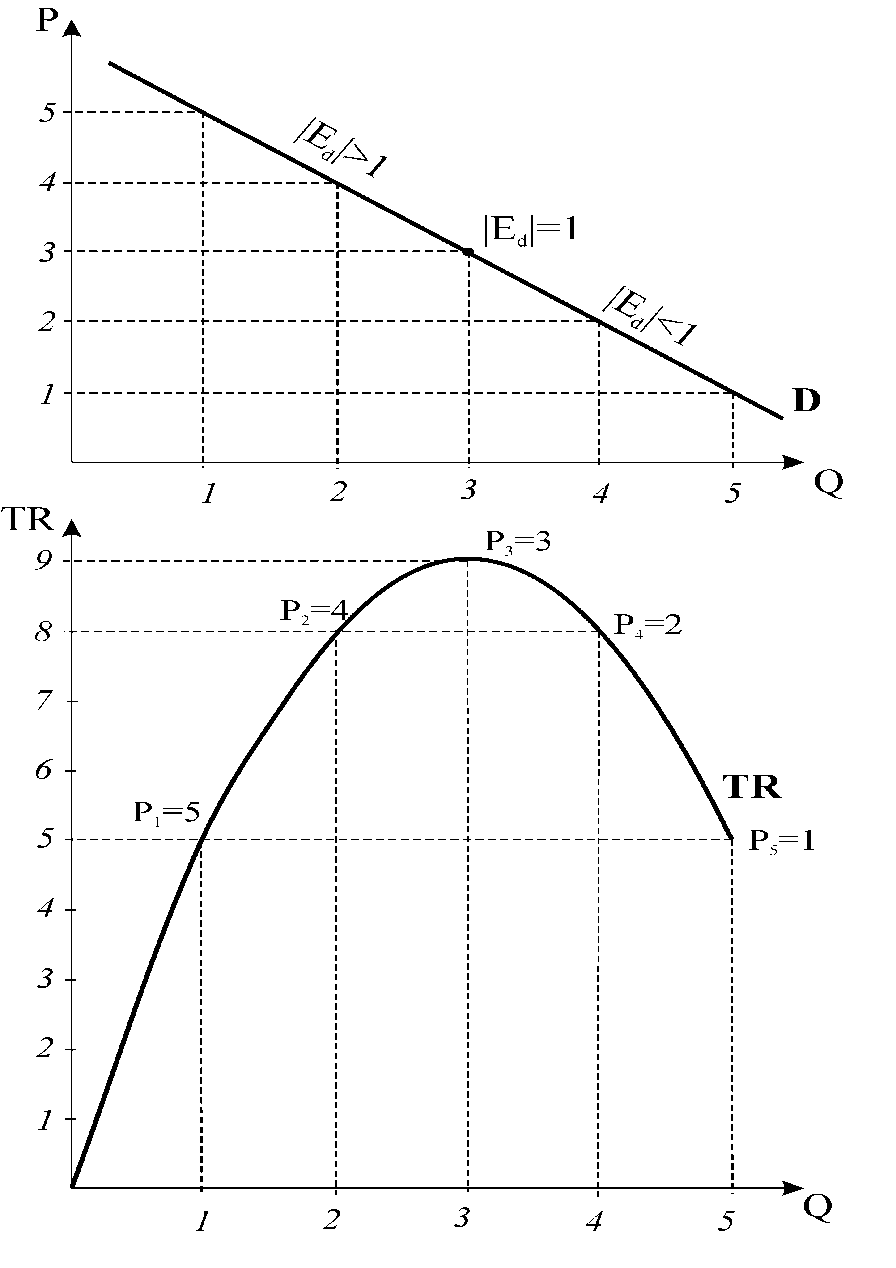 Теорія еластичності і пристосування ринку також має важливе практичне значення для аналізу і прогнозування наслідків зміни ринкових умов. Наприклад, якщо через посуху очікується скорочення пропонування будь-якого сільськогосподарського продукту на світовому ринку, то для визначення впливу цієї події на світову ціну товару можна зобразити криві фактичного попиту і пропонування, а потім розрахувати їх зміщення і визначити зміну рівноважної ціни.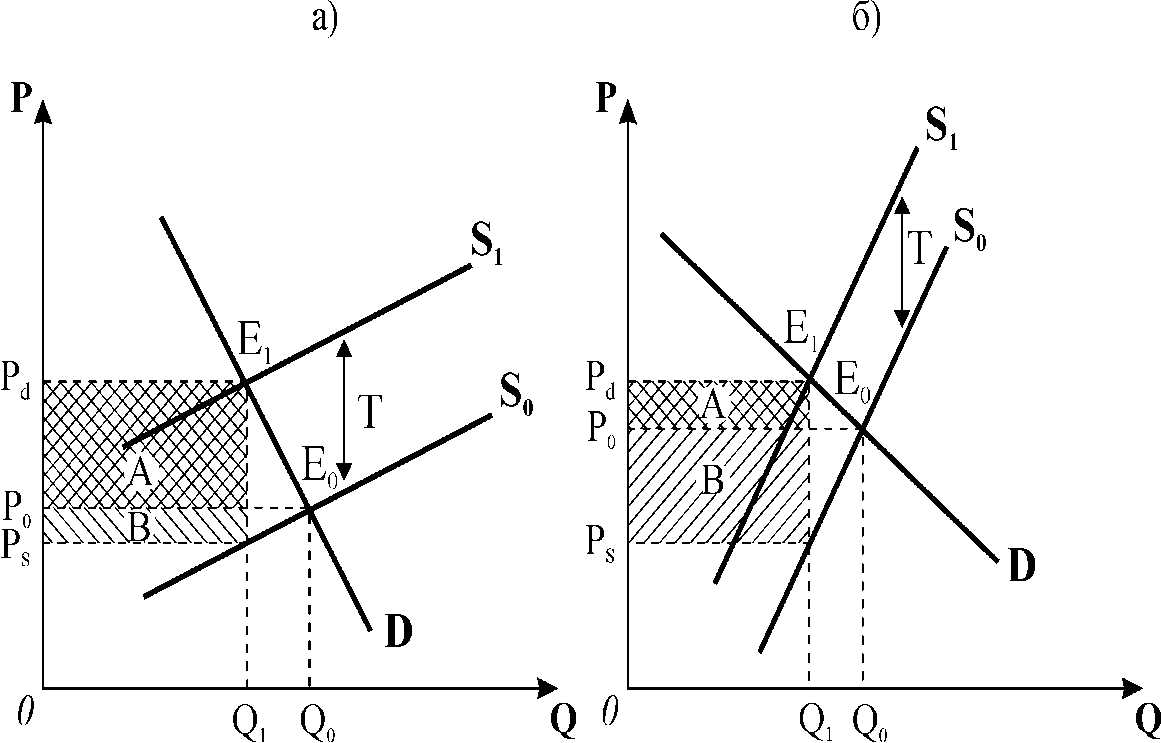 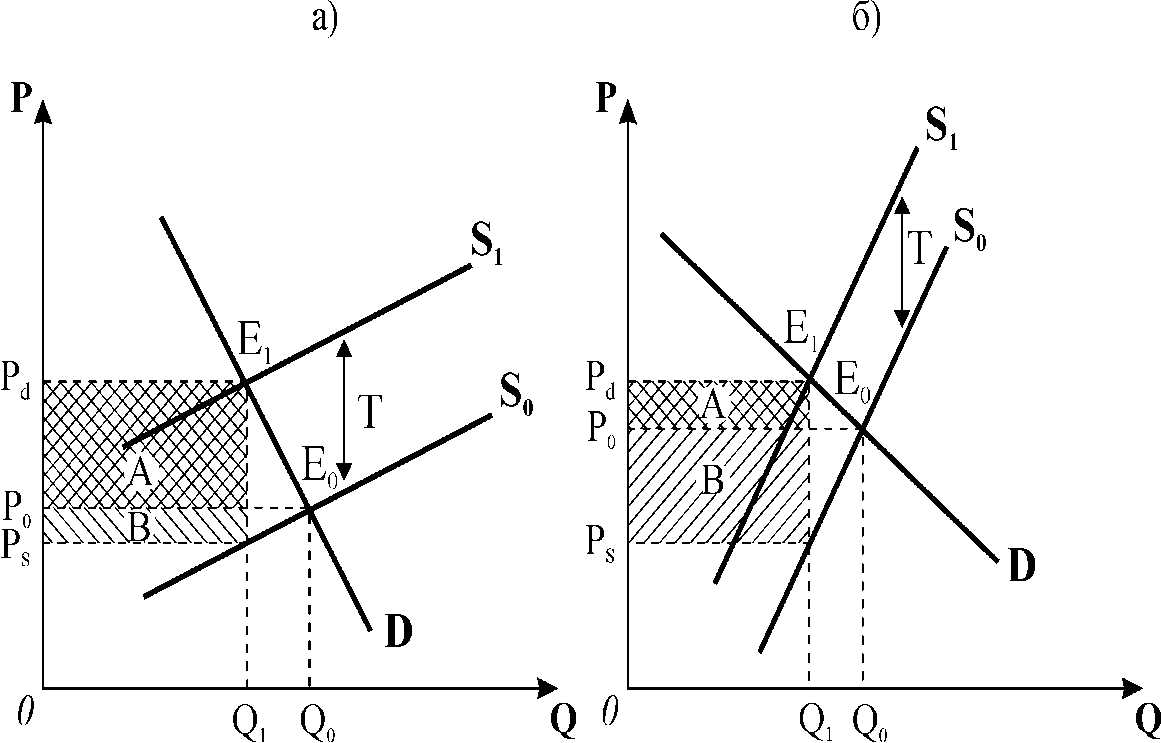 Ще один важливий аспект застосування теорії еластичності – визначення наслідків державного втручання у ціноутворення. У разі відхилення цін від рівноважних внаслідок державного регулювання  величини  дефіцитів  та  надлишків, що виникають в результаті цього, прямо залежать від  еластичності попиту та пропонування. Чим менш еластичними є попит і пропонування, тим меншими будуть величини дефіциту і надлишку, і навпаки. Важливою сферою застосування концепції еластичності є політика оподаткування. Звичайно податки встановлюються на товари та послуги, попит на які нееластичний, що дозволяє збільшити податкові надходження. Якщо попит на товар еластичний, встановлення чи підвищення податку може призвести до скорочення податкових надходжень. Відносна еластичність попиту і пропонування визначає розподіл податкового тягаря між покупцями і продавцями (рис 3.8). Якщо попит на товар відносно нееластичний порівняно з пропонуванням (рис. 3.8.а), більшу частину податкового тягаря будуть нести покупці (площа А), меншу частину будуть сплачувати продавці. І навпаки, якщо попит на товар еластичніший за його пропонування (рис. 3.8.б), з встановленням податку більшу частину податкового тягаря будуть нести продавці (площа В), а  меншу частину – покупці. 